文学院副教授张华莉、李琦参加全国高等院校现代汉语教学研究会第十四届学术研讨会2014年11月28日至30日，全国高等院校现代汉语教学研究会第十四届学术研讨会在浙江师范大学举行，来自中国社会科学院、北京大学、北京师范大学、复旦大学、南京大学、武汉大学、四川大学、厦门大学等50多所高校和科研机构的专家学者130余人参加了研讨会。著名学者江蓝生、范晓、邵敬敏、张谊生、杨亦鸣、沈阳、郭锐、汪国胜、吴长安、李葆嘉、刁晏斌、苏新春、萧国政、徐阳春、曹秀玲等作了 大会报告。开幕式由江苏师范大学原副校长、长江学者杨亦鸣主持，浙江师范大学副校长楼世洲教授出席开幕式并致辞，全国高校现代汉语教学研究会名誉会长邵敬敏和会长张先亮也分别致辞。会议内容涉及教材编写的原则与适用范围、教学内容与思路、课堂教学方法和手段、现代汉语本体研究以及突出教师作用等内容。与会专家学者围绕这些议题进行了广泛、深入、系统的讨论，并达成一定的共识：教材编写应立足于务实与创新相结合原则；教学内容应与教学方法和手段并重；科研与理论素养是教师角色的根基，教师在教学中具有主导性和不可替代的作用。这次研讨会加强了高校之间的合作交流，致力于将科学的方法引入现代汉语教学之中，对现代汉语教学水平的提高起到了推动作用。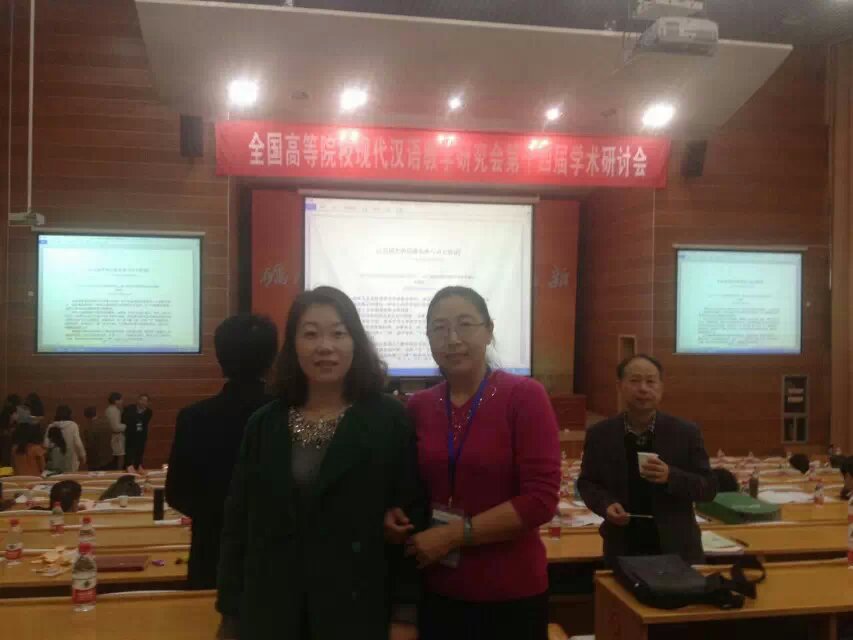 